Klarastr. 29     ●    48529 Nordhorn     ●     Tel. (05921) 4224     ●     Fax: (05921) 18602E-Mail: gs-blanke@schulen-noh.de      ●       www.grundschule-blanke.de                                                                                              Nordhorn, 20.04.2020Liebe Eltern,Ich hoffe, Ihnen und Ihren Familien geht es gesundheitlich und – trotz der belastenden Umstände- auch emotional gut. Anders als am 13.03. können die kommenden Wochen nun mit etwas mehr Bedacht geplant werden.Dennoch machen Sie sich bitte bewusst, dass die momentane Situation für alle herausforderndes Neuland ist und auch wir LehrerInnen vor unbekannten (und manchmal auch ungewollten) Situationen stehen. Zwar bin ich überzeugt, dass wir mit viel Kreativität und hoffentlich nicht ausgehendem Humor auch dieses besondere Schuljahr zu einem guten Ende bringen werden; doch dabei sind wir – weiterhin -auf Ihre Mithilfe (sowie Ihre Geduld und Flexibilität) angewiesen. Nun der Reihe nach:„Lernen zu Hause“ (Homeschooling)Laut dem ab heute in Kraft tretenden Erlass vom 17.04.2020 ist das verbindliche Lernen zu Hause von der Schule zu organisieren (vgl. Rundverfügung 9/2020 von der Niedersächsischen Landesschulbehörde an alle allgemeinbildenden und berufsbildenden Schulen in öffentlicher und freier Trägerschaft). Wie bereits bekannt, versorgen wir unsere SchülerInnen ab Dienstag mit einem Lernpaket für die Zeit bis zum 30.04.2020. NotbetreuungIm selben Erlass (s.o.) sind die neuen Aufnahmekriterien sowie die räumliche Umsetzung der Notbetreuung geregelt.Aufnahme: Wer bisher Anspruch auf Betreuung hatte, behält diesen logischerweise weiterhin.Die berechtigten Berufsgruppen sind auf folgende Bereiche ausgedehnt: Beschäftigte im Bereich derEnergieversorgungWasserversorgungErnährung und HygieneInformations- und KommunikationstechnikTransport und VerkehrEntsorgungMedien- und Kultur-, Risiko- und Krisenkommunikation! Bedenken Sie bitte, dass es sich noch immer um eine Notbetreuung handelt. Trotz der vielen berechtigten Berufsgruppen, wird in dem Erlass noch einmal deutlich darauf hingewiesen, dass sämtliche andere Möglichkeiten der Betreuung auszuschöpfen sind! (vgl. ebd.) Zumal der Schutz vor Neuinfektionen mit dem Corona-Virus im Mittelpunkt all unserer Anstrengung stehen muss!!!Wiederaufnahme des UnterrichtsAm 04.05. sollen die vierten Klassen in Schichten (jeweils die Hälfte der Klasse) wieder unterrichtet werden.  Voraussichtlich ab dem 18.05. kommen die dritten Klassen nach demselben Prinzip dazu. Später die zweiten und ersten Klassen.Dazu hat der Kultusminister uns vier Modelle an die Hand gegeben, aus denen eines den individuellen schulischen Voraussetzungen entsprechend gewählt werden muss. Jedes Modell bietet eine Reihe von Vor- und Nachteilen. Nach sehr reiflicher Abwägung wird an unserer Schule das Modell 3 durchgeführt, bei dem die Klassen in A und B eingeteilt werden und täglich wechseln zwischen Schule und „Lernen zu Hause“. Entscheidungsgrundlage für dieses Modell war die Frage: Welches Modell bietet die bestmögliche unterrichtliche Begleitung der Kinder? So ist auch für die Schülerschaft das Signal deutlich, dass die Schule wieder angefangen hat. Zudem fällt es so schneller auf, wenn Kinder mit dem selbstständigen Lernen zu Hause überfordert sind und es kann besser darauf eingegangen werden.Zur konkreten Umsetzung erhalten die Eltern der Viertklässler bis Ende dieser Woche Nachricht, so dass ggf. organisatorisch notwendige Maßnahmen in Ihren Familien noch eine Woche Vorlauf haben. (Zu gegebener Zeit werden wir mit den anderen Jahrgängen ebenso verfahren.)KommunikationUm auch die Kommunikation mit Ihnen sicherzustellen, bieten die Lehrkräfte unserer Schule feste Sprechzeiten an:Frau Böckmann:	Dienstag, 9 - 10 Uhr (telefonisch, 059082404998) und Do., 10 - 11 Uhr (IServ)Frau Brouwer:	Mittwoch, 11 – 12 Uhr (telefonisch, 7270839) und 12 – 13 Uhr (IServ)Frau Elsmann:	Mittwoch, 11 - 12 Uhr (telefonisch, 722211) und 12 - 13 Uhr (IServ)Frau Unger:		Donnerstag, 10 – 11 Uhr (telefonisch, 05922/8070860 und IServ)Frau Schwering:	Mittwoch, 11 - 12 Uhr (IServ und telefonisch)Frau Poets:		Donnerstag, 10 - 11 Uhr (IServ und telefonisch, 721718)Fr. Schmidt-Becker:	Dienstag, 10 – 11 Uhr (IServ) und 11 – 12 Uhr telefonischFrau Beckhuis:	Donnerstag, 8 – 9 Uhr (telefonisch, 4224)Herr Greiwe:	Mittwoch, 10 – 12 Uhr (telefonisch, 015150531428)Frau Karst:		Freitag, 10 – 11 Uhr (telefonisch, 15919 und IServ)Vielen Dank für Ihre Kooperation, Ihr Verständnis und Vertrauen. Bleiben Sie gesund!Mit freundlichen Grüßen  gez. Sandra Jablonowski (Rektorin)An  die  Elternder Grundschule Blanke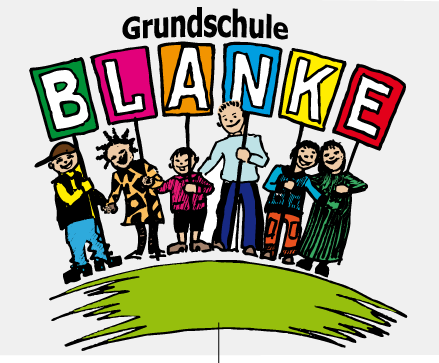 